Publicado en Madrid el 16/07/2019 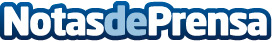 La multa de 183 millones a British Airways por la LOPD es ‘sólo el principio’, indican en TusideasBritish Airways ha recibido la mayor multa del Comisionado de Información del Reino Unido hasta la fecha por violar la GDPR (comúnmente conocida en España como LOPD)Datos de contacto:TusIdeashttps://www.tusideas.es915 227 148Nota de prensa publicada en: https://www.notasdeprensa.es/la-multa-de-183-millones-a-british-airways-por Categorias: Internacional Nacional Derecho Marketing Turismo E-Commerce http://www.notasdeprensa.es